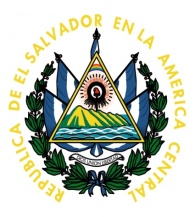 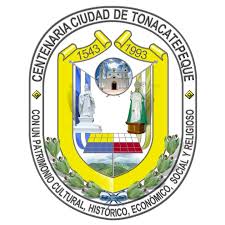 REF. 19UAIP2018 UNIDAD DE ACCESO A LA INFORMACION PUBLICA, ALCALDIA MUNICIPAL DE TONACATEPEQUE, a las  dieciseis  horas y cincuenta  y nueve  minutos del día 2 de marzo del 2018CONSIDERANDO:Que en fecha veintiuno  de febrero del dos mil dieciocho, se recibió por medio de correo electrónico una solicitud de  información relativa a: 1. Copia del acuerdo de Concejo en donde se nombra al o la Oficial de Información, especificando la fecha desde la cual se comienza a atender la Unidad de Acceso a la Información de su municipalidad. 2. Copia simple y en digital del Resumen Anual de Ejecución Presupuestaria del FODES elaborado por su municipalidad para los años 2015, 2016 y 2017. 3. Copia simple y en digital del Presupuesto de Ingresos aprobado con fondos FODES asignados a su municipalidad durante el ejercicio fiscal de los años 2015, 2016 y 2017. 4. Copia simple y en digital del Presupuesto de Egresos aprobado con fondos FODES asignados a su municipalidad durante el ejercicio fiscal de los años 2015, 2016 y 2017. 5. Copia simple y en digital del Registro Presupuestario de Ingreso de fondos FODES asignados a su municipalidad durante el ejercicio fiscal de los años 2015, 2016 y 2017. 6. Copia simple y en digital del Registro Presupuestario de Egresos de fondos FODES asignado su municipalidad durante el ejercicio fiscal de los años 2015, 2016 y 2017. Que dicha información fue requerida a presupuesto  por medio de memorándum de fecha veintiuno  de febrero del dos mil dieciocho.Tienese por recibido el dia 2 de marzo memorándum  procedente de presupuesto  en la cual se adjunta la Información con la que se cuenta en la municipalidad  Y  . En tal sentido de acuerdo a lo establecido en el art. 50 lit. “i” LAIP se RESUELVE: con base en los art. 71 y 72 entregar la información requerida, , lo cual se le explico al Ciudadano y  Oportunamente se provee la presente resolución. NOTIFIQUESE.  Licda. Gilda Eugenia Moncada Fuentes                         Oficial de Información                                                               